SAA8 : Camping dans les LaurentidesSituation d’aide à l’’apprentissage 8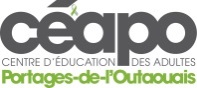 Mise en situation 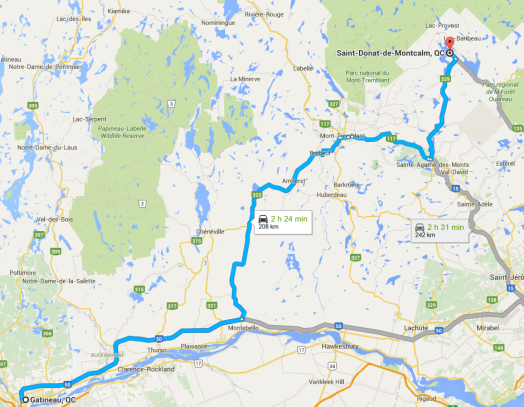 Vous et quelques amis partez pour une fin de semaine au Parc du Mont-Tremblant pour un week-end de camping. Vous prenez 2 voitures puisque vous êtes nombreux et ne partez pas tous du même endroit. En voitureUne première voiture part de Gatineau, et une deuxième, de Buckingham. Les voitures partent en même temps, soit à 18 heures, et empruntent les mêmes routes. Vous vous arrêtez à Saint-Donat avant d’accéder au Parc du Mont-Tremblant par l’entrée du secteur de la Pimbina.Voici un schéma illustrant le parcours des voitures jusqu’à Saint-Donat.La voiture 1, partant de Buckingham, se déplace selon les informations du tableau suivant :La voiture 2, partant de Gatineau, franchit une première distance de 170 km. Le conducteur regarde l’heure à ce moment : il est 19 h 40. Elle arrive par la suite à Saint-Donat à 20 h 02. QuestionsLes deux voitures se rejoignent-elles à un moment donné du trajet? Si oui, à quel moment?Quelle distance sépare les deux voitures après 75 minutes de route?Dans la dernière portion du trajet, si la voiture la plus lente augmente sa vitesse de 20 km/h, arrivera-t-elle à destination en même temps que l’autre voiture?Temps (min)0 à 1515 à 4545 à 9090 à 110Le reste du trajet jusqu’à Saint-Donat se fait en 20 minutes.Distance parcourue (km)2246800Le reste du trajet jusqu’à Saint-Donat se fait en 20 minutes.